Vepřové maso – význam Vepřové maso patří k nejoblíbenějším v české kuchyni. Z hlediska hospodárnosti je česká kuchyně schopna zpracovat většinu částí tohoto masa. České výrobky jsou známé i za hranicemi - například  pražská šunka, moravské klobásy. Jakost a chuť záleží na druhu krmiva, věku, zmasilosti - váze. Nejvhodnější jsou kusy o váze asi
70 až 80 kg, vyšší váha se již projevuje větším množstvím tučných částí. Vepřové maso má většinou narůžovělou barvu, tmavší načervenalou mají starší kusy. Mladší mají maso měkké a lahodné. Nevýhodou vepřového masa je vyšší kalorická hodnota. V zimním období jsou v závodech veřejného stravování zajímavým zpestřením vepřové hody, se spoustou klasických výrobků.Vepřové maso – dělení Z jatek se vepřové maso dodává buď v půlkách nebo bourané na jednotlivé části. Z kuchařského hlediska vepřové maso dělíme do
3. jakostních tříd:
 I. jakostní třída:
 2) pečínka (kotleta, karé) - příprava
     minutek, pečení v celku i porcované
 1) kýta - je to největší část vepřového
     masa, používá se na minutky,pečení,
     dušení
 3) panenská svíčková - velmi kvalitní
     maso, minutkyII. jakostní třída:
 4) plec - pečení, dušení
 5) krkovička - pečení,
     dušení, smažení
 6) bůček - pečení,
     dušení, mletí

 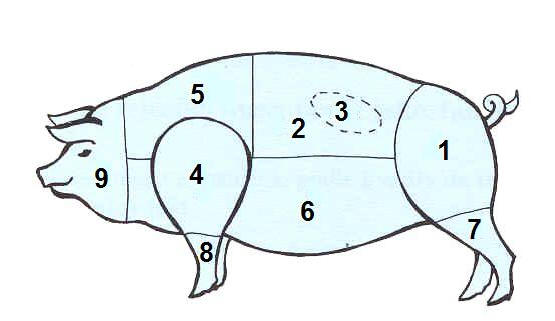 III. jakostní třída:
 7) kolínko a nožička
     zadní - pečení, vaření
 8) kolínko a nožička
     přední - pečení, vaření
 9) hlava - vaření


     lalok - vaření
     ramínko - vaření